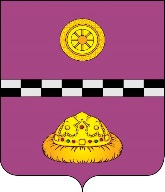 ПОСТАНОВЛЕНИЕот 20 сентября 2017 года                                                                                                     №380О некоторых вопросах оплаты труда работников муниципальных учреждений муниципального района «Княжпогостский»  В соответствии с постановлением Правительства Республики Коми от 7 сентября 2017 года №481 «О внесении изменений в постановление Правительства Республики Комиот 11 сентября  №234 «О некоторых вопросах оплаты труда работников государственных учреждений Республики Коми»ПОСТАНОВЛЯЮ:Утвердить:должностные оклады руководителей, специалистов и служащих общеотраслевых должностей муниципальных учреждений муниципального района «Княжпогостский» согласно приложению №1 к настоящему постановлению;оклады рабочих общеотраслевых профессий муниципальных учреждений муниципального района «Княжпогостский» согласно приложению №2 к настоящему постановлению;межразрядные тарифные коэффициенты Единой тарифной сетки по оплате труда работников муниципальных учреждений муниципального района «Княжпогостский» и тарифные ставки, оклады (должностные оклады) Единой тарифной сетки по оплате труда работников муниципальных учреждений муниципального района «Княжпогостский» согласно приложению №3 к настоящему постановлению.Признать утратившим силу постановление администрации муниципального района «Княжпогостский» от 17 сентября 2014 года №779 «О некоторых вопросах оплаты труда работников муниципальных учреждений муниципального район «Княжпогостский».Настоящее постановление вступает в силу с 1 января 2018 года и подлежит официальному опубликованию.Контроль за исполнением настоящего постановления возложить на первого заместителя руководителя администрации муниципального района «Княжпогостский» И.В. Панченко.Руководитель администрации                                                                                 В.И. ИвочкинУтвержденыпостановлением администрации муниципального района «Княжпогостский»	от «20» сентября 2017 г. №380  (приложение №1)ДОЛЖНОСТНЫЕ ОКЛАДЫРУКОВОДИТЕЛЕЙ, СПЕЦИАЛИСТОВ И СЛУЖАЩИХ ОБЩЕОТРАСЛЕВЫХДОЛЖНОСТЕЙ МУНИЦИПАЛЬНЫХ УЧРЕЖДЕНИЙМУНИЦИПАЛЬНОГО РАЙОНА «КНЯЖПОГОСТСКИЙ»1. Профессиональная квалификационная группа«Общеотраслевые должности служащих первого уровня»:2. Профессиональная квалификационная группа«Общеотраслевые должности служащих второго уровня»:3. Профессиональная квалификационная группа«Общеотраслевые должности служащих третьего уровня»:4. Профессиональная квалификационная группа«Общеотраслевые должности служащих четвертого уровня»:	Примечание:	<1> за исключением случаев, когда должность с наименованием «главный» является составной частью должности руководителя или заместителя руководителя организации либо исполнение функций по должности специалиста с наименованием «главный» возлагается на руководителя или заместителя руководителя организации;	<2> в случае если служащий осуществляет трудовую деятельность в муниципальном учреждении, которое относится к III группе по оплате труда руководителей, служащему устанавливается должностной оклад, повышенный на 10%, ко II группе по оплате труда руководителей – на 20%, к I группе по оплате труда руководителей – на 35%.	Указанные повышенные должностные оклады образуют новые размеры должностных окладов;	<3> в случае если служащий осуществляет трудовую деятельность в муниципальном учреждении, которое относится к III группе по оплате труда руководителей, служащему устанавливается должностной оклад, повышенный на 5%, ко II группе по оплате труда руководителей – на 15%, к I группе по оплате труда руководителей – на 25%.	Указанные повышенные должностные оклады образуют новые размеры должностных окладов.	<4> в случае если служащий осуществляет трудовую деятельность в муниципальном учреждении, которое относится к III группе по оплате труда руководителей, служащему устанавливается должностной оклад, повышенный на 6%, ко II группе по оплате труда руководителей – на 16%, к I группе по оплате труда руководителей – на 35%.	Указанные повышенные должностные оклады образуют новые размеры должностных окладов.Утвержденыпостановлением администрации муниципального района «Княжпогостский»	от 20 сентября 2017 г. №380 (приложение №2)ОКЛАДЫРАБОЧИХ ОБЩЕОТРАСЛЕВЫХПРОФЕССИЙ МУНИЦИПАЛЬНЫХ УЧРЕЖДЕНИЙМУНИЦИПАЛЬНОГО РАЙОНА «КНЯЖПОГОСТСКИЙ»1. Профессиональная квалификационная группа«Общеотраслевые профессии рабочих первого уровня»:2. Профессиональная квалификационная группа«Общеотраслевые профессии рабочих второго уровня»:Примечание:	<1> Оклад раздела «4 квалификационный уровень» профессиональной квалификационной группы «Общеотраслевые профессии рабочих второго уровня» устанавливается высококвалифицированным рабочим, постоянно занятым на особо сложных и ответственных работах, к качеству исполнения, которых предъявляются специальные требования. Вопрос об установлении конкретному рабочему оклада, предусмотренного разделом «4 квалификационный уровень» профессиональной квалификационной группы «Общеотраслевые профессии рабочих второго уровня», решается руководителем учреждения по согласованию с представительным органом работников с учетом квалификации, объема и качества выполняемых им работ в пределах средств, направляемых на оплату труда. Указанная оплата может носить как постоянный, так и временный характер.Утвержденыпостановлением администрации муниципального района «Княжпогостский»	от 20 сентября 2017 г. №380 (приложение №3)МЕЖРАЗРЯДНЫЕ ТАРИФНЫЕ КОЭФФИЦИЕНТЫ
ЕДИНОЙ ТАРИФНОЙ СЕТКИ ПО ОПЛАТЕ ТРУДА РАБОТНИКОВ МУНИЦИПАЛЬНЫХ УЧРЕЖДЕНИЙ
МУНИЦИПАЛЬНОГО РАЙОНА «КНЯЖПОГОСТСКИЙ» И ТАРИФНЫЕ СТАВКИ, ОКЛАДЫ (ДОЛЖНОСТНЫЕ ОКЛАДЫ) ЕДИНОЙ ТАРИФНОЙ СЕТКИ ПО ОПЛАТЕ ТРУДА РАБОТНИКОВ МУНИЦИПАЛЬНЫХ УЧРЕЖДЕНИЙ
МУНИЦИПАЛЬНОГО РАЙОНА «КНЯЖПОГОСТСКИЙ»Наименование должностиДолжностной оклад, рублей 121 квалификационный уровень:1 квалификационный уровень:Дежурный бюро пропусков, копировщик, нарядчик, табельщик, учетчик, экспедитор3 685Агент, агент по закупкам, агент по снабжению, агент рекламный, архивариус, делопроизводитель, калькулятор, кассир, кодификатор, оператор по диспетчерскому обслуживанию лифтов, паспортист, секретарь, секретарь-машинистка, таксировщик, хронометражист, чертежник3 710Дежурный (по выдаче справок, залу, этажу гостиницы, комнате отдыха водителей автомобилей, общежитию и др.), инкассатор, контролер пассажирского транспорта, машинистка, экспедитор по перевозке грузов3 755Комендант, секретарь-стенографистка, статистик, стенографистка3 8352 квалификационный уровень:2 квалификационный уровень:Должности служащих раздела «1 квалификационный уровень», по которым может устанавливаться производное должностное наименование «старший»3 835Наименование должностиДолжностной оклад, рублей 121 квалификационный уровень:1 квалификационный уровень:Диспетчер, инспектор по кадрам, инспектор по контролю за исполнением поручений, лаборант, оператор диспетчерской службы, техник, техник вычислительного (информационно-вычислительного) центра, техник-конструктор, техник-лаборант, техник по защите информации, техник по инвентаризации строений и сооружений, техник по инструменту, техник по метрологии, техник по наладке и испытаниям, техник по планированию, техник по стандартизации, техник по труду, техник-программист, техник-технолог, секретарь руководителя3 755Оператор диспетчерского движения и погрузочно-разгрузочных работ, секретарь незрячего специалиста3 835Администратор, заведующий складом (при заведовании центральным складом), инструктор-дактилолог, консультант по налогам и сборам, переводчик-дактилолог, специалист по промышленной безопасности подъемных сооружений, товаровед, художник3 960Специалист по работе с молодежью, специалист по социальной работе с молодежью4 3702 квалификационный уровень:2 квалификационный уровень:Заведующий архивом, заведующий бюро пропусков, заведующий камерой хранения, заведующий комнатой отдыха, заведующий копировально-множительным бюро, заведующий фотолабораторией, заведующий экспедицией3 755Заведующий машинописным бюро, заведующий канцелярией, заведующий складом3 835Должности служащих раздела «1 квалификационный уровень», по которым может устанавливаться производное должностное наименование «старший», в том числе:старший диспетчер, старший инспектор по кадрам, старший инспектор по контролю за исполнением поручений, старший лаборант;служащие других должностей3 8354 370Должности служащих раздела "1 квалификационный уровень", по которым устанавливается II внутридолжностная категория, в том числе:техник, техник вычислительного (информационно-вычислительного) центра, техник-конструктор, техник-лаборант, техник по защите информации, техник по инструменту, техник по метрологии, техник по наладке и испытаниям, техник по планированию, техник по стандартизации, техник по труду, техник-программист, техник-технолог;служащие других должностей3 8354 370Заведующий хозяйством4 3703 квалификационный уровень:3 квалификационный уровень:Должности служащих раздела «1 квалификационный уровень», по которым устанавливается I внутридолжностная категория, в том числе:техник, техник вычислительного (информационно-вычислительного) центра, техник-конструктор, техник-лаборант, техник по защите информации, техник по инструменту, техник по метрологии, техник по наладке и испытаниям, техник по планированию, техник по стандартизации, техник по труду, техник-программист, техник-технолог;3 960техник, занятый эксплуатацией и обслуживанием сложного оборудования (электронного, звукотехнического, оптического, телевизионного, лазерного и др.);4 370служащие других должностей4 655Начальник хозяйственного отдела <2>, производитель работ (прораб) <2>4 170Заведующий общежитием <2>, заведующий столовой <2>, старший производитель работ (прораб) <2>, заведующий производством (шеф-повар) <2>4 370Управляющий отделением (фермой, сельскохозяйственным участком) <2>4 655Заведующий жилым корпусом пансионата (гостиницы) <2>4 9954 квалификационный уровень:4 квалификационный уровень:Заведующий виварием <2>3 835Мастер участка (включая старшего) <2>3 960Механик4 995Должности служащих раздела «1 квалификационный уровень», по которым может устанавливаться производное должностное наименование «ведущий»5 3455 квалификационный уровень:5 квалификационный уровень:Начальник (заведующий) мастерской <2>, начальник смены (участка) <2>4 655Начальник гаража <4>, начальник ремонтного цеха <4>, начальник цеха (участка) <4>5 345Наименование должностиДолжностной оклад, рублей 121 квалификационный уровень:1 квалификационный уровень:Бухгалтер3 835Бухгалтер-ревизор, документовед, инженер, инженер по автоматизации и механизации производственных процессов, инженер по автоматизированным системам управления производством, инженер по защите информации, инженер по инвентаризации строений и сооружений, инженер по инструменту, инженер по качеству, инженер по комплектации оборудования, инженер по метрологии, инженер по надзору за строительством, инженер по наладке и испытаниям, инженер по научно-технической информации, инженер по нормированию труда, инженер по организации и нормированию труда, инженер по организации труда, инженер по организации управления производством, инженер по охране окружающей среды (эколог), инженер по патентной и изобретательской работе, инженер по подготовке кадров, инженер по подготовке производства, инженер по ремонту, инженер по стандартизации, менеджер, менеджер по персоналу, менеджер по рекламе, менеджер по связям с общественностью, оценщик, переводчик, переводчик синхронный, профконсультант, психолог, социолог, специалист по автотехнической экспертизе (эксперт-автотехник), специалист по защите информации, специалист по маркетингу, специалист по связям с общественностью, сурдопереводчик, физиолог, шеф-инженер, эколог (инженер по охране окружающей среды), экономист, эксперт, юрисконсульт3 960Аналитик, архитектор, инженер-конструктор (конструктор), инженер-лаборант, инженер-программист (программист), инженер-технолог (технолог), математик4 170Инженер-электроник (электроник)4 170Инженер-энергетик (энергетик)4 3702 квалификационный уровень:2 квалификационный уровень:Должности служащих раздела «1 квалификационный уровень», по которым может устанавливается II внутридолжностная категория, в том числе:     по должностям служащих, перечисленных в пункте 1 раздела «1 квалификационный уровень» настоящей профессиональной квалификационной группы     по должностям служащих, перечисленных в пункте 2 раздела «1 квалификационный уровень» настоящей профессиональной квалификационной группы     по должностям служащих, перечисленных в позициях 3-5 раздела «1 квалификационный уровень» настоящей профессиональной квалификационной группы4 1704 3704 655Специалист по кадрам4 3703 квалификационный уровень:3 квалификационный уровень:Должности служащих раздела «1 квалификационный уровень», по которым может устанавливается I внутридолжностная категория, в том числе:     по должностям служащих, перечисленных в позициях 1 и 2 раздела «1 квалификационный уровень» настоящей профессиональной квалификационной группы     по должностям служащих, перечисленных в позициях 3-5 раздела «1 квалификационный уровень» настоящей профессиональной квалификационной группы4 6555 3454 квалификационный уровень:4 квалификационный уровень:Должности служащих раздела «1 квалификационный уровень», по которым может устанавливается производное должностное наименование «ведущий», в том числе:     по должностям служащих, перечисленных в позициях 1 и 2 раздела «1 квалификационный уровень» настоящей профессиональной квалификационной группы     по должностям служащих, перечисленных в позициях 3-5 раздела «1 квалификационный уровень» настоящей профессиональной квалификационной группы5 3456 1755 квалификационный уровень:5 квалификационный уровень:Заместитель главного бухгалтера <2>5 345Главный специалист6 175Наименование должностиДолжностной оклад, рублей 121 квалификационный уровень:1 квалификационный уровень:Начальник инструментального отдела <4>, начальник исследовательской лаборатории <4>, начальник лаборатории (бюро) социологии труда <4>, начальник отдела информации <4>, начальник отдела кадров (спецотдела и др.) <4>, начальник отдела капитального строительства <4>, начальник отдела комплектации оборудования <4>, начальник отдела маркетинга <4>, начальник отдела материально-технического снабжения <4>, начальник отдела охраны окружающей среды <4>, начальник отдела подготовки кадров <4>, начальник отдела (лаборатории, сектора) по защите информации <4>, начальник отдела по связям с общественностью <4>, начальник планово-экономического отдела <4>, начальник технического отдела <4>, начальник финансового отдела <4>, начальник юридического отдела <4>5 3452 квалификационный уровень:2 квалификационный уровень:Главный <1> (аналитик, диспетчер, конструктор, металлург, метролог, механик, сварщик, специалист по защите информации, технолог, эксперт, энергетик) <3>6 1753 квалификационный уровень:3 квалификационный уровень:Директор (начальник, заведующий) филиала, другого обособленного структурного подразделения <3>6 175Наименование должностиДолжностной оклад, рублей 121 квалификационный уровень:1 квалификационный уровень:Наименование профессий рабочих, по которым в соответствии с Единым тарифно-квалификационным справочником работ и профессий рабочих предусмотрено присвоение:1 квалификационного разряда2 квалификационного разряда3 квалификационного разряда3 6503 6853 710Возчик, гардеробщик, горничная, дворник, истопник, кубовщик, курьер, маркировщик, носильщик, няня, рабочий бюро бытовых услуг, рабочий по обслуживанию в бане3 650Грузчик, гуртовщик, демонстратор причесок, заправщик поливомоечных машин, камеронщик, кастелянша, кладовщик, комплектовщик товаров, конюх, лифтер, маникюрша, педикюрша, приемщик заказов, приемщик пункта проката, приемщик сельскохозяйственных продуктов и сырья, приемщик товаров, рабочий плодоовощного хранилища, садовник, светокопировщик, сестра-хозяйка, стеклографист (ротаторщик), стеклопротирщик, сторож (вахтер), уборщик мусоропроводов, уборщик производственных помещений, уборщик служебных помещений, уборщик территорий, экспедитор печати3 685Водитель аэросаней; водитель мототранспортных средств; водитель транспортно-уборочной машины; дезинфектор; демонстратор одежды; заготовитель продуктов и сырья; кассир билетный; кассир торгового зала; контролер водопроводного хозяйства; контролер газового хозяйства; контролер контрольно-пропускного пункта; обработчик справочного и информационного материала; оператор копировальных и множительных машин; оператор связи; полевой (путевой) рабочий изыскательской русловой партии; полотер; приемщик золота стоматологических учреждений (подразделений); рабочий по уходу за животными; разведчик объектов природы; сдатчик экспортных лесоматериалов; собаковод; стрелок3 710Водитель электро- и автотележки; зоолаборант серпентария (питомника); информатор судоходной обстановки; испытатель протезно-ортопедических изделий; контролер-кассир; косметик; машинист подъемной машины; оператор аппаратов микрофильмирования и копирования; осмотрщик гидротехнических сооружений; переплетчик документов; проводник (вожатый) служебных собак; продавец продовольственных товаров; ремонтировщик плоскостных спортивных сооружений3 755Механизатор (докер-механизатор) комплексной бригады на погрузочно-разгрузочных работах; парикмахер; продавец непродовольственных товаров; радиооператор; фотооператор3 8352 квалификационный уровень:2 квалификационный уровень:Профессии рабочих раздела «1 квалификационный уровень» при выполнении работ по профессии с производным наименованием «старший» (старший по смене):   по профессиям рабочих, перечисленным в подпункте «а» позиции 1 раздела «1 квалификационный уровень» настоящей профессиональной квалификационной группы, а также в позиции 23 685   по профессиям рабочих, перечисленным в подпункте «б» позиции 1 раздела «1 квалификационный уровень» настоящей профессиональной квалификационной группы, а также в позиции 33 710   по профессиям рабочих, перечисленным в подпункте «в» позиции 1 раздела «1 квалификационный уровень» настоящей профессиональной квалификационной группы, а также в позиции 43 755   по профессиям рабочих, перечисленным в позиции 5 раздела «1 квалификационный уровень» настоящей профессиональной квалификационной группы3 835по профессиям рабочих, перечисленным в позиции 6 раздела «1 квалификационный уровень» настоящей профессиональной квалификационной группы3 960Наименование должностиДолжностной оклад, рублей 121 квалификационный уровень:1 квалификационный уровень:Наименования профессий рабочих, по которым в соответствии с Единым тарифно-квалификационным справочником работ и профессий рабочих предусмотрено присвоение:4 квалификационного разряда5 квалификационного разряда3 7553 835Оператор электронно-вычислительных и вычислительных машин3 755Контролер технического состояния автомототранспортных средств; пожарный3 835Водитель автомобиля:при управлении грузовыми автомобилями (автопоездами) всех типов грузоподъемностью свыше 40 тонн (автопоездов - по суммарной грузоподъемности автомобиля и прицепа), автобусами габаритной длиной свыше 12 до 15 метровпри управлении другими автомобилями3 9603 835Механик по техническим видам спорта3 9602 квалификационный уровень:2 квалификационный уровень:Наименования профессий рабочих, по которым в соответствии с Единым тарифно-квалификационным справочником работ и профессий рабочих предусмотрено присвоение:6 квалификационного разряда7 квалификационного разряда3 9604 1703 квалификационный уровень:3 квалификационный уровень:Наименования профессий рабочих, по которым в соответствии с Единым тарифно-квалификационным справочником работ и профессий рабочих предусмотрено присвоение 8 квалификационного разряда4 3704 квалификационный уровень:4 квалификационный уровень:Наименования профессий рабочих, предусмотренных 1-3квалификационными уровнями настоящей профессиональной квалификационной группы, выполняющих важные (особо важные) и ответственные (особо ответственные) работы <1>4 995Разряды оплаты труда1 23456789101112131415161718Тарифные коэффициенты1,001,011,021,031,051,081,141,201,281,371,461,581,691,811,922,032,162,30Тарифные ставки, оклады (должностные оклады)365036853710375538353960417043704655499553455765617565907005742078958385